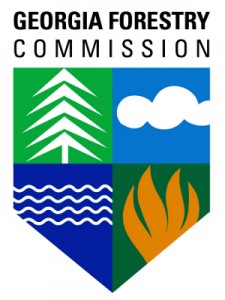 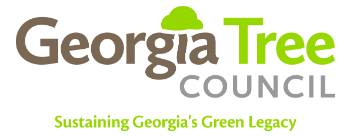 ISA Certified Arborist® Exam CourseAgendaTuesday 3/2, 9 a.m.-12 noonWelcome & IntroductionsCourse Introduction and Objectives Chapter 1 – Biology – Rob SwansonChapter 2 - Tree ID – Susan RussellThurs 3/4, 9 a.m. -12 noonChapter 3 – Soil – SusanChapter 4 – Water – SusanChapter 6– Tree Selection – SusanExam Information – Seth HawkinsTuesday 3/9, 9 a.m. -11 a.m.Chapter 5 – Nutrition – RobChapter 10 – Diagnosis – RobThurs 3/11, 9 a.m.-12 noonChapter 9 – Support/Lightning – RobChapter 11 - HealthcareTuesday 3/16, 9 a.m. -11 a.m.Chapter 7 – Installation/Establishment – SusanChapter 8 – Pruning – Rob Thursday 3/18, 9 a.m. -11 a.m.Chap 13 – Construction – SusanChapter 14 – Urban Forestry – SusanTuesday 3/23, 9 a.m.-12 noonChapter 15 – Safety –RobChapter 16 – Climbing – RobChap 12 – Risk Assessment – Rob